HƯỚNG DẪN CÀI ĐẶT PHẦN MỀM TEACH INFINITY PROBước 1: Download tệp cài đặt phần mềm về máy tính và giải nénBước 1: Kích đúp chuột vào file chạy của phần mềm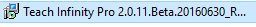 Bước 2: Chọn ngôn ngữ Vietnamese như hình dưới đây -> chọn OK 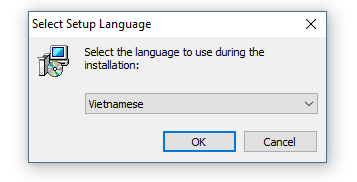 Bước 3: Chờ phần mềm tự chạy cài đặt, sau đó làm theo hướng dẫn. Các bước còn lại đều chọn next ( tiếp tục)  cho đến khi kết thúc phần cài đặt. Bước 4: Kiểm tra trên màn hình Desktop đã xuất hiện biểu tượng của phần mềm như hình dưới đây, như vậy việc cài đặt đã thành công​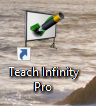 